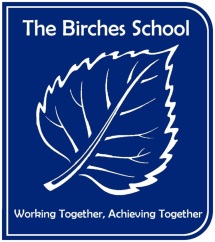 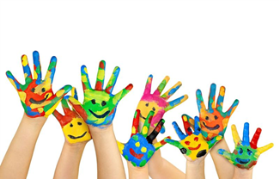 The Birches Outreach Support ServiceStaff Support Referral FormGDPR 2018The information requested on this form is required for the purpose of referring the above staff member/pupil to this service.The information provided by you may be disclosed to other professionals working with this pupil for educational purposes.Please return this form for the attention of Angela Lucy at: outreach@thebirchesschool.orgWe aim to acknowledge this referral within 7 days of receipt.  Please note that we work term time only.An evaluation on our services is required within 3 weeks of completion.Received: Date: ____________________   By: _______________________________Name of person completing the form: _________________________________________________________Position of person completing the form: _______________________________________________________Date: _______________________The Birches Specialist Support Primary SchoolNewholme Road, West Didsbury, Manchester, M20 2XZTel: 0161 448 8895outreach@thebirchesschool.org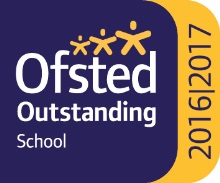 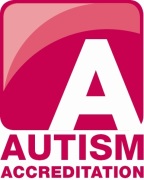 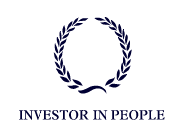 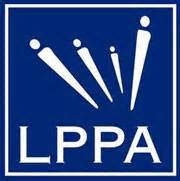 Details of school requesting outreach support:Details of school requesting outreach support:Details of school requesting outreach support:School Name:School Name:School Name:Address:Address:Address:Tel:Fax:Email:Headteacher:Headteacher:SENCo:Staff DetailsStaff DetailsName/s:Designation:Year group:Year group:Areas of interest :                  Communication         Behaviour           Autism         Learning        Other________________                                              Have you accessed any training in working with children with SEND?  If so which training and when?Please give us some brief information about the child/children you are working with:Please tell us what you want to achieve with our help:  How will you use what you have learned to build capacity within your school?